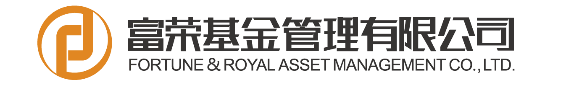 富荣基金直销业务授权委托书富荣基金管理有限公司： 我单位兹授权以下人员为我单位在贵司办理基金直销业务的经办人员，以下被授权人提交的授权业务行为视为我单位的有效申请，且被授权人有权代表我单位认同贵司进行的风险警示。投资者全称：                               _ 生效日期：账户类业务包括但不限于基金账户开户、登记基金账号、注销基金账号、撤销交易账号、账户资料变更；交易类业务包括但不限于认/申购、赎回、转托管、基金转换、分红方式修改、交易撤销。全部业务包括账户类业务、交易类业务以及与基金直销有关的其他业务。被授权人的权限包括但不限于：代表本单位通过签署有关文件的方式向贵公司提出有关账户类或交易类业务的申请，并对申请进行说明和确认；向贵司提交所须的相关文件；就贵司所提出的基金业务相关的疑问和询问进行回答、解释和补充。郑重承诺： 1.授权人与被授权人具有合法的投资基金的资格。 2.被授权人在上述授权范围及授权委托书有效期内所进行的操作、说明和确认，均视为代表本单位的行为，其后果由本单位承担，但富荣基金管理有限公司有权出于考虑安全因素拒绝。 3.本授权书自签字之日起生效，直至本单位书面变更或终止本次授权并将新授权委托书送达贵公司，并经贵公司确认后失效。被授权人签名式样：                                                授权单位公章： 法定代表人（或授权代表）签章：姓名证件信息联系方式联系方式授权业务种类业务类型证件类型：
证件号：    有效期： ___年___月   日  长期邮箱全部业务账户类业务交易类业务新增经办人经办人信息变更删除经办人证件类型：
证件号：    有效期： ___年___月   日  长期座机全部业务账户类业务交易类业务新增经办人经办人信息变更删除经办人证件类型：
证件号：    有效期： ___年___月   日  长期手机全部业务账户类业务交易类业务新增经办人经办人信息变更删除经办人证件类型：
证件号：    有效期： ___年___月   日  长期传真全部业务账户类业务交易类业务新增经办人经办人信息变更删除经办人证件类型：
证件号：    有效期： ___年___月   日  长期邮箱全部业务账户类业务交易类业务新增经办人经办人信息变更删除经办人证件类型：
证件号：    有效期： ___年___月   日  长期座机全部业务账户类业务交易类业务新增经办人经办人信息变更删除经办人证件类型：
证件号：    有效期： ___年___月   日  长期手机全部业务账户类业务交易类业务新增经办人经办人信息变更删除经办人证件类型：
证件号：    有效期： ___年___月   日  长期传真全部业务账户类业务交易类业务新增经办人经办人信息变更删除经办人证件类型：
证件号：    有效期： ___年___月   日  长期邮箱全部业务账户类业务交易类业务新增经办人经办人信息变更删除经办人证件类型：
证件号：    有效期： ___年___月   日  长期座机全部业务账户类业务交易类业务新增经办人经办人信息变更删除经办人证件类型：
证件号：    有效期： ___年___月   日  长期手机全部业务账户类业务交易类业务新增经办人经办人信息变更删除经办人证件类型：
证件号：    有效期： ___年___月   日  长期传真全部业务账户类业务交易类业务新增经办人经办人信息变更删除经办人证件类型：
证件号：    有效期： ___年___月   日  长期邮箱全部业务账户类业务交易类业务新增经办人经办人信息变更删除经办人证件类型：
证件号：    有效期： ___年___月   日  长期座机全部业务账户类业务交易类业务新增经办人经办人信息变更删除经办人证件类型：
证件号：    有效期： ___年___月   日  长期手机全部业务账户类业务交易类业务新增经办人经办人信息变更删除经办人证件类型：
证件号：    有效期： ___年___月   日  长期传真全部业务账户类业务交易类业务新增经办人经办人信息变更删除经办人